INDICAÇÃO Nº 3705/2018Indica ao Poder Executivo que seja realizado um estudo para reforçar a segurança e a Intensificação de rondas e policiamento em todo o Bairro San Marino, neste município.Excelentíssimo Senhor Prefeito Municipal, Nos termos do Art. 108 do Regimento Interno desta Casa de Leis,   dirijo-me a Vossa Excelência para sugerir que, por intermédio do Setor competente, que seja realizado estudo para reforçar a segurança e a Intensificação de rondas e policiamento em todo o Bairro San Marino, neste município. Justificativa:Este vereador foi procurado por munícipes que solicitaram que o mesmo intermediasse o pedido para intensificar a ronda policial no bairro citado. Relataram que pessoas suspeitas são vistas frequente, mesmo durante o dia, o que vem ocasionando grande insegurança aos moradores. Plenário “Dr. Tancredo Neves”, em 28 de junho de 2.018.Carlos Fontes-vereador-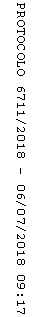 